Stutton Beach Clean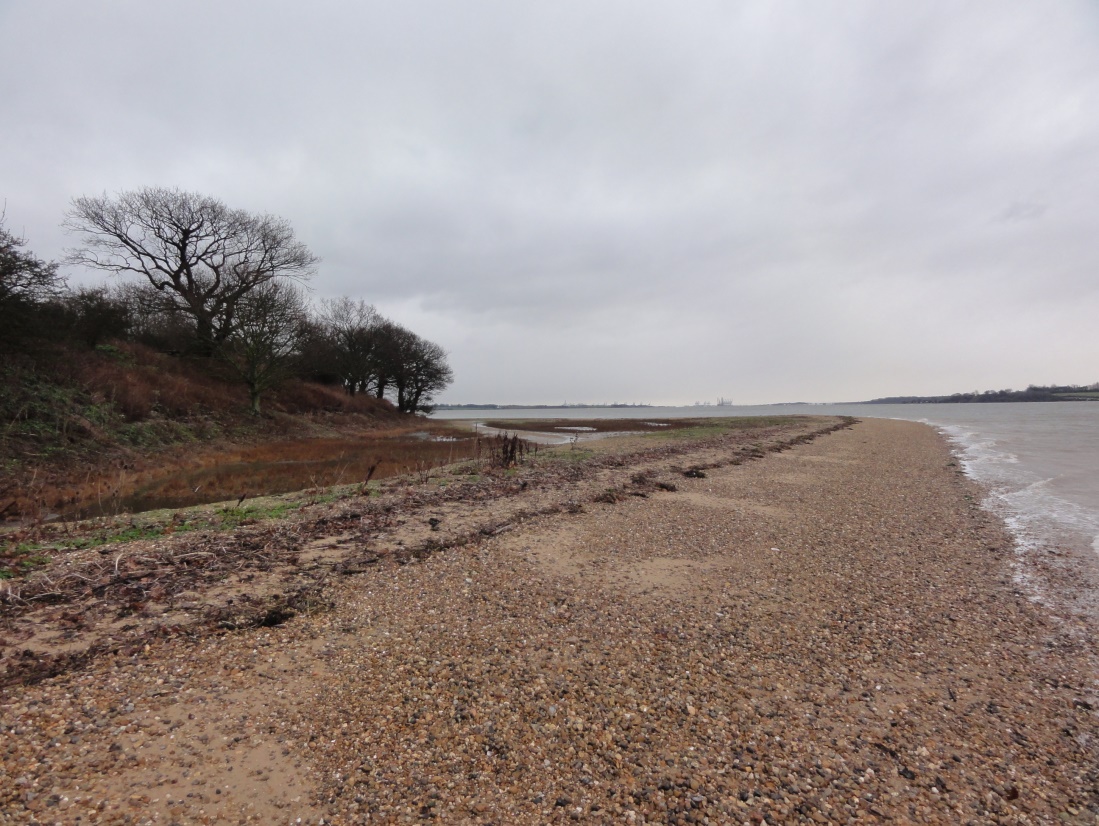 Annual Beach Clean on Saturday 25th September 2021Meet 10.00am at Stutton point, pickers and bags will be provided Please bring some gloves and drinksFor further info please ring me. Please Book in before the day so we have contact details to:-Chris Leach.         phone  328939Chris.j.leach@btinternet.com 